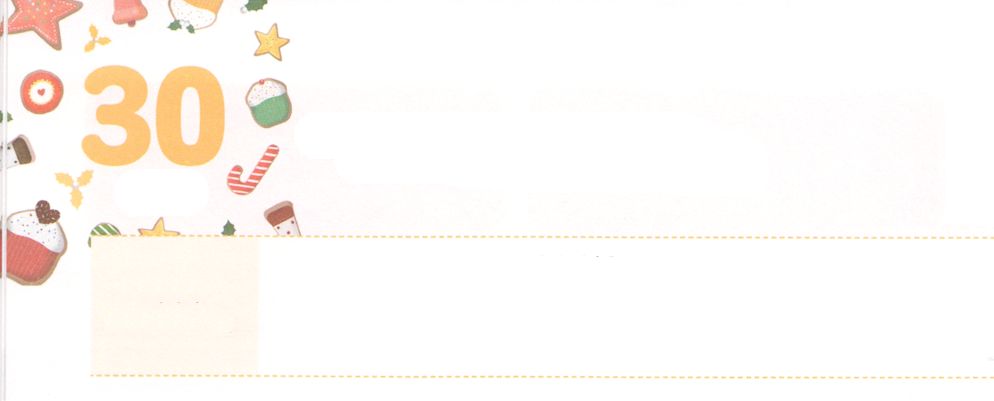 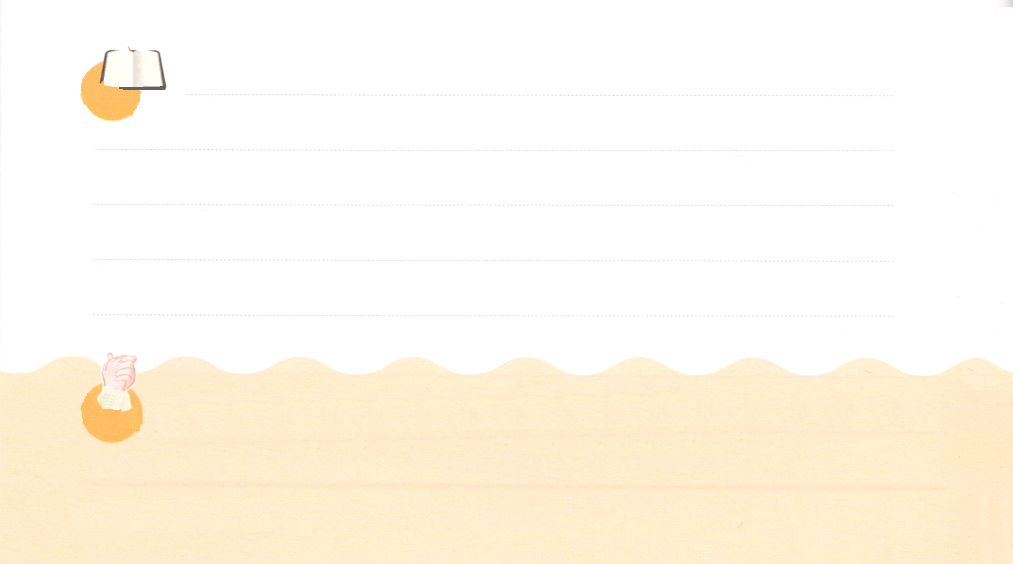 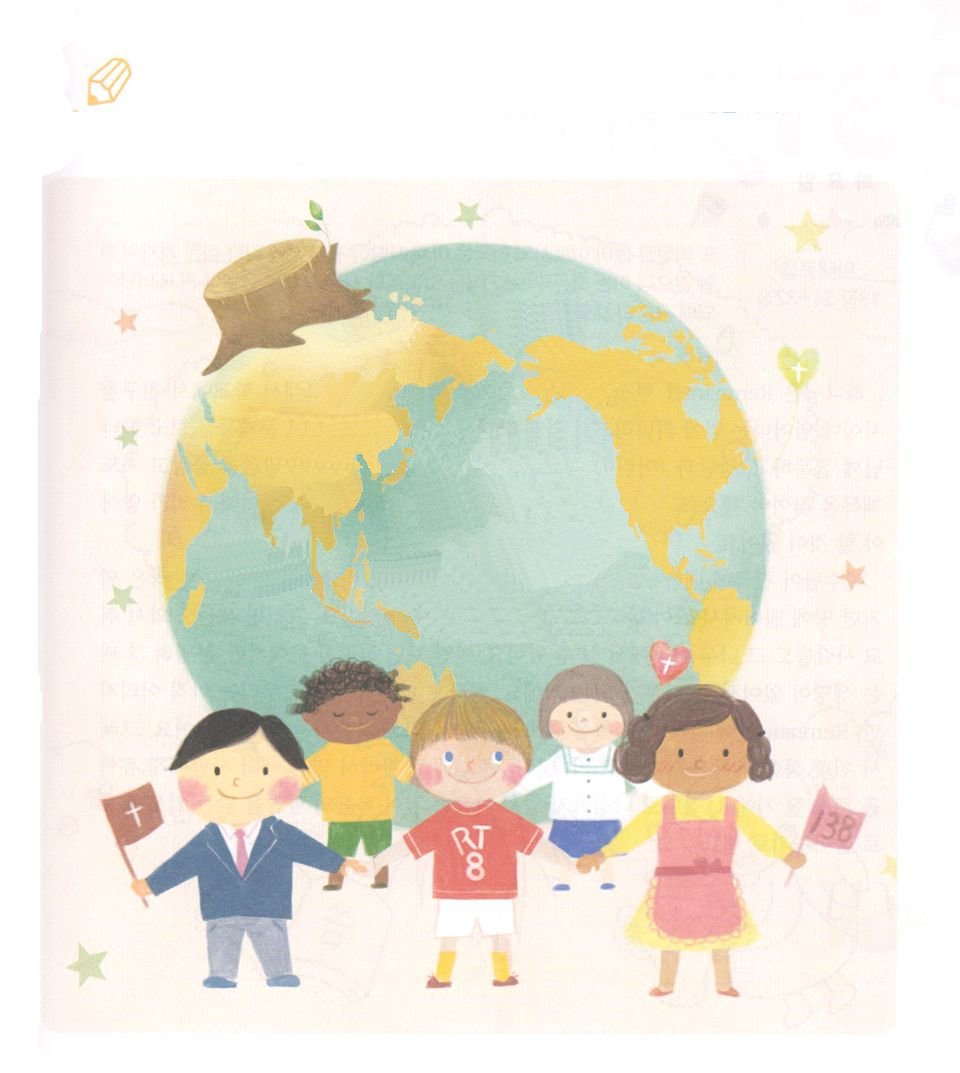 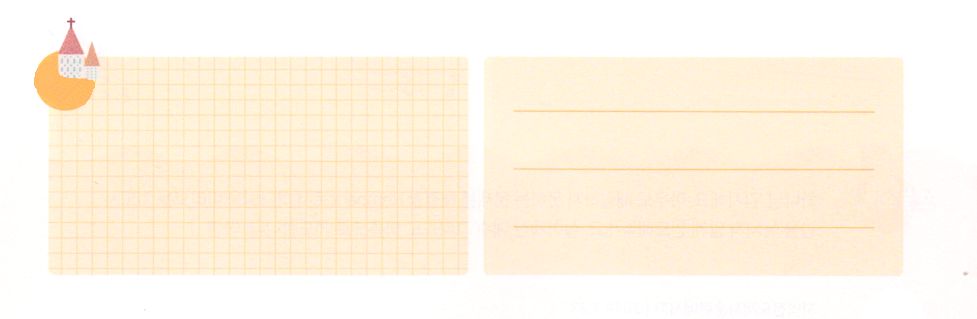 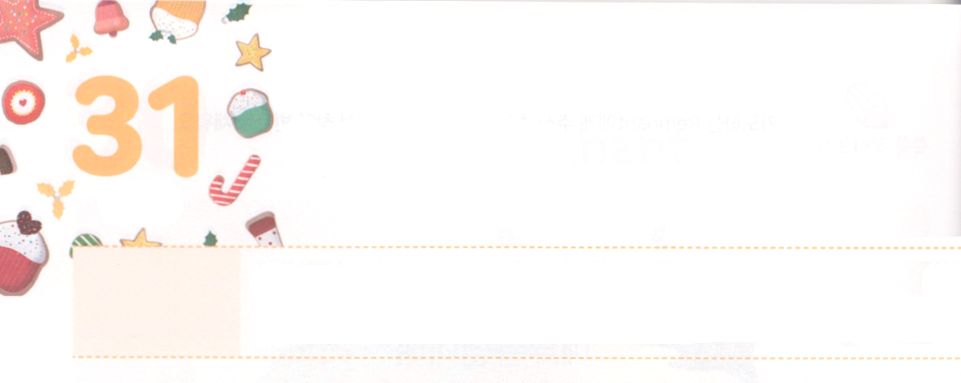 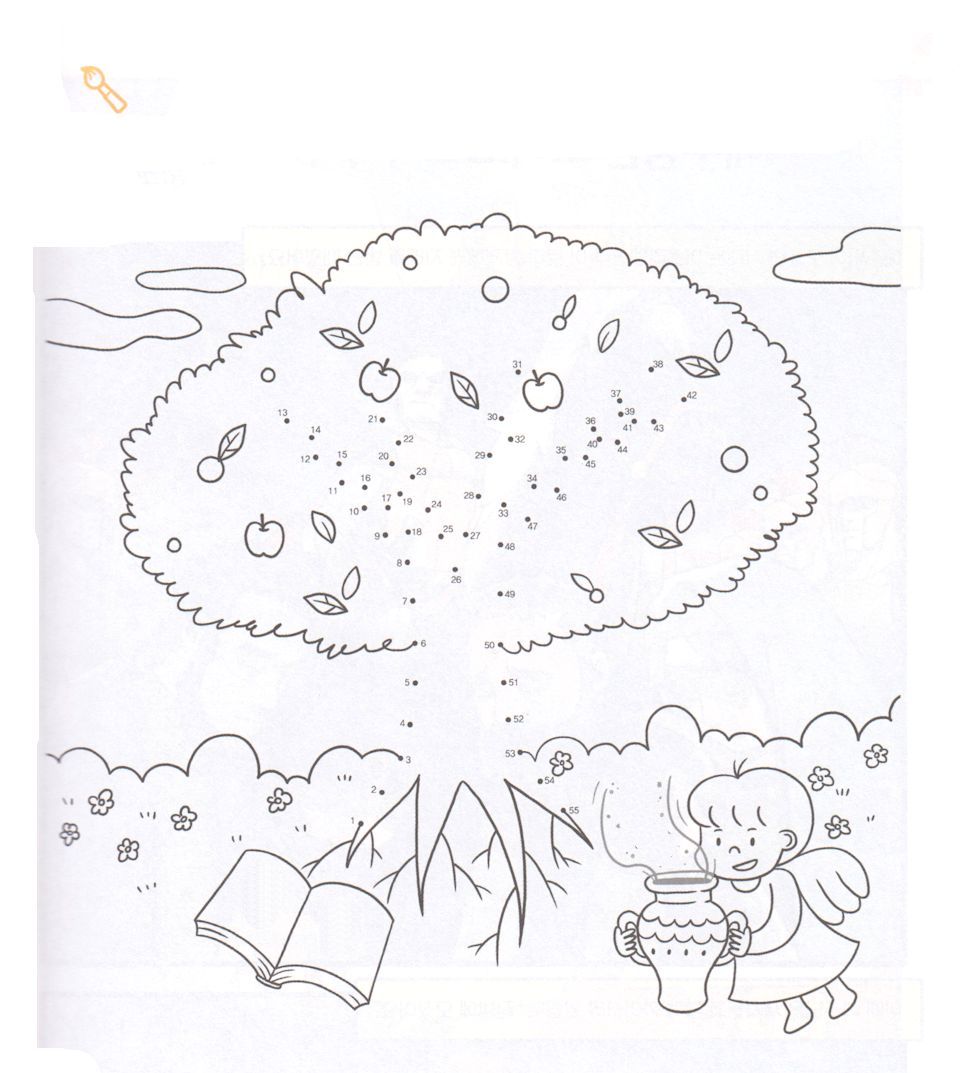 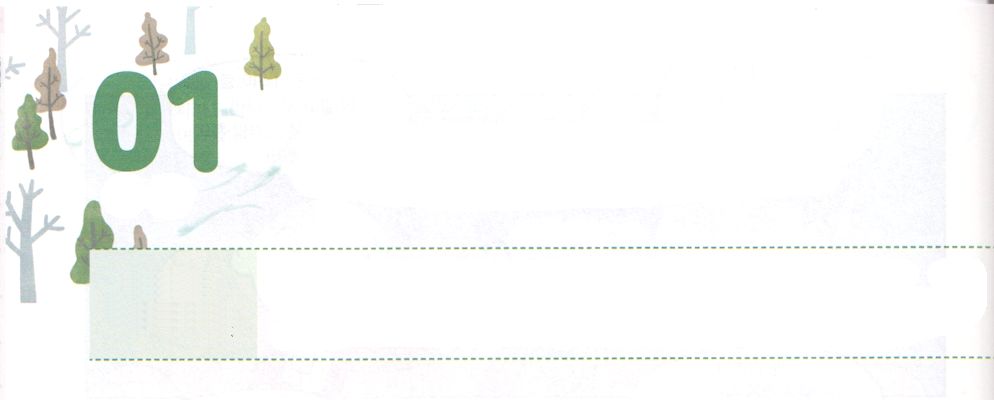 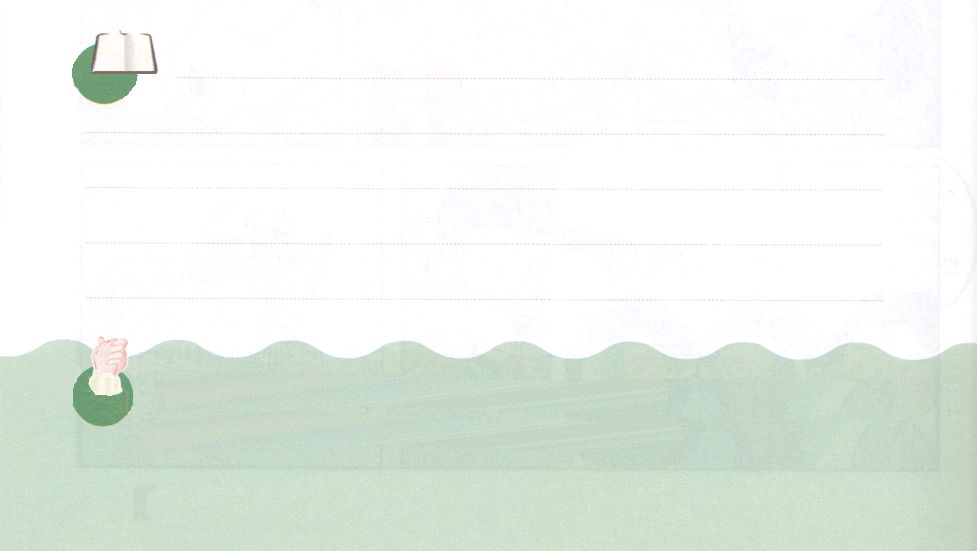 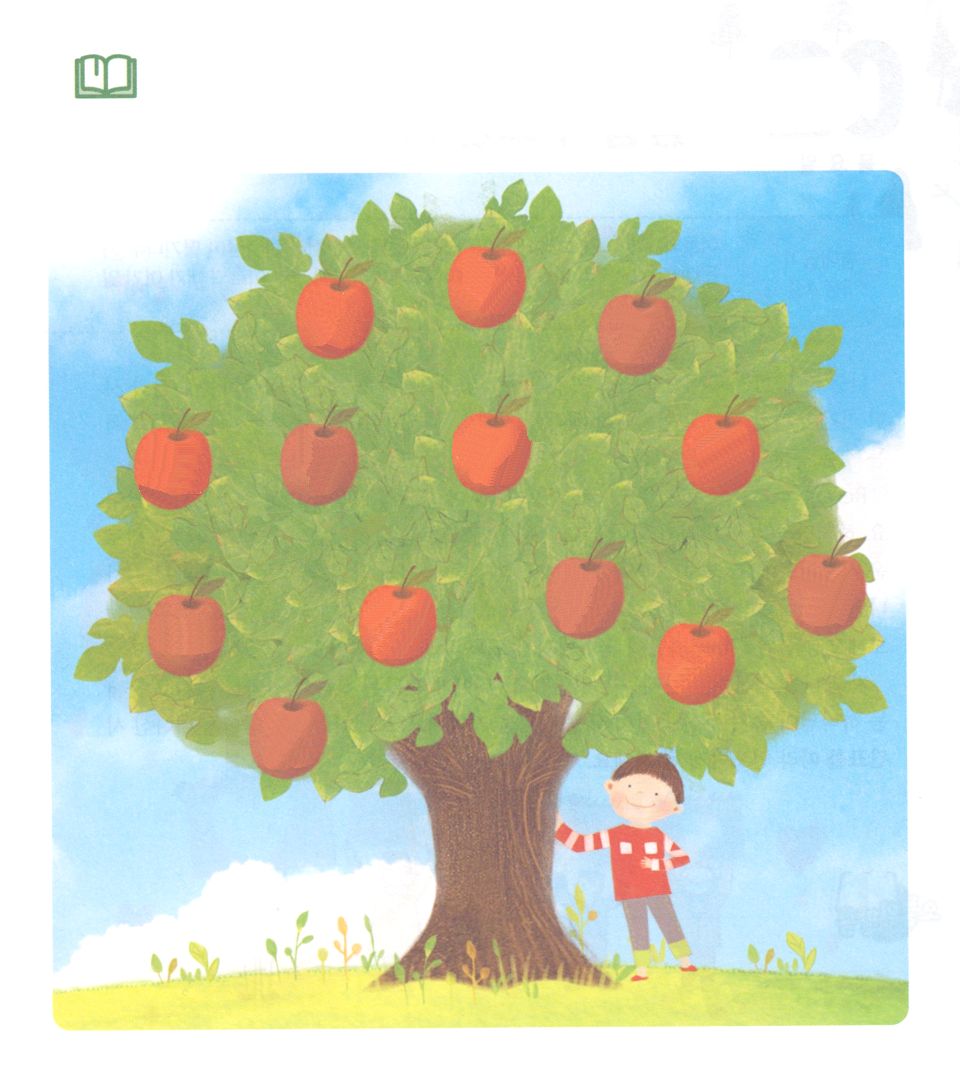 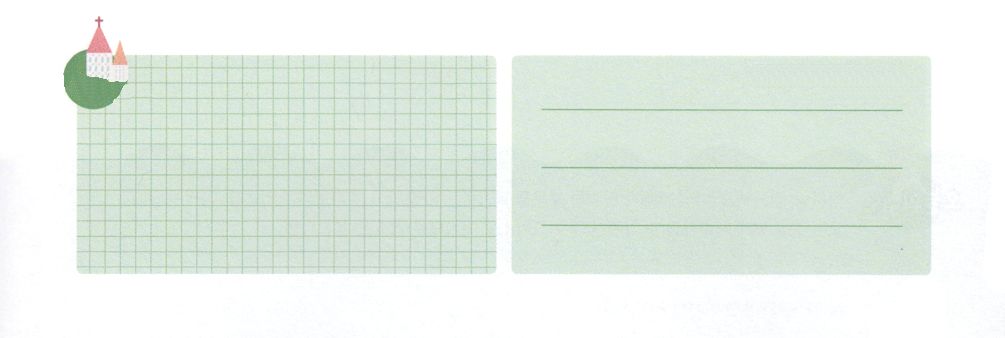 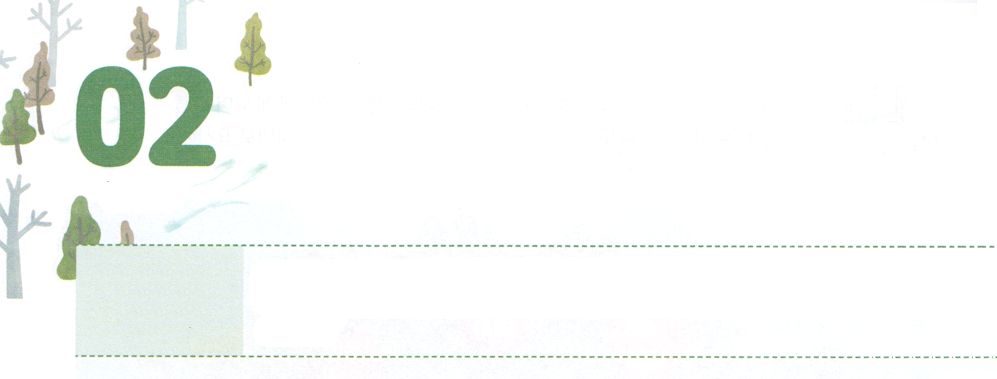 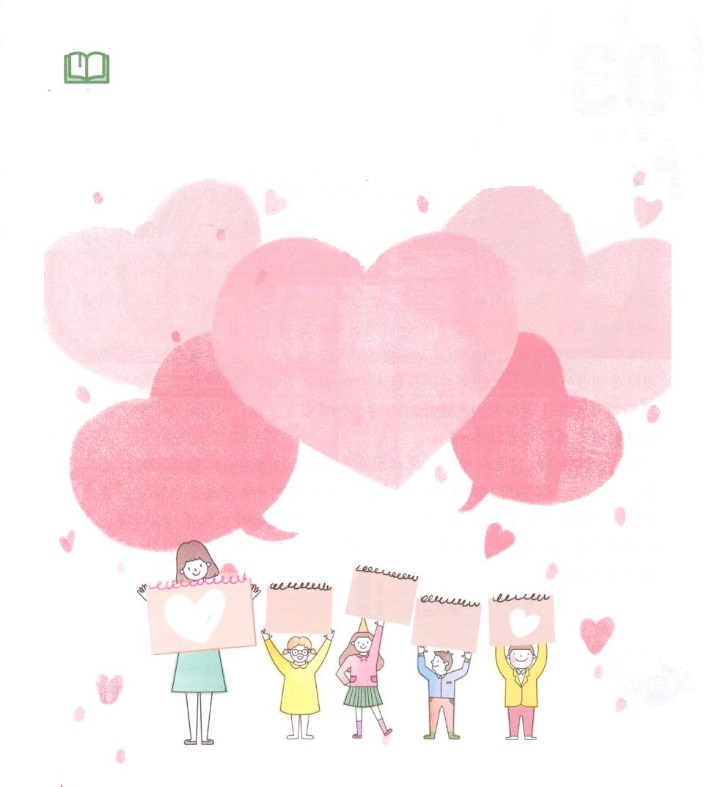 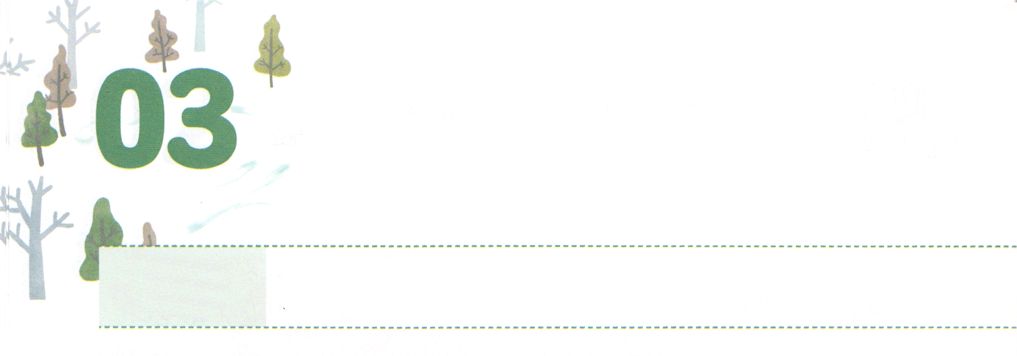 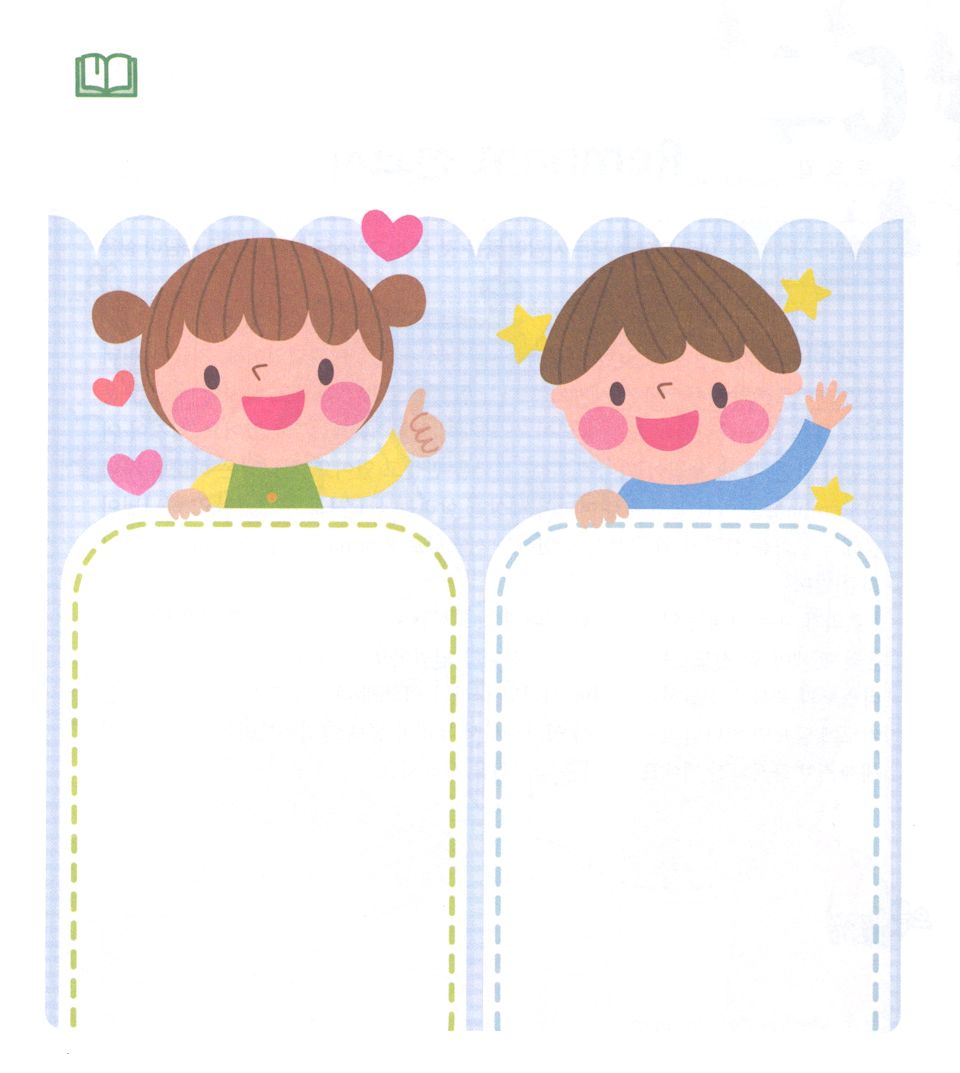 　　　　　　　ののフォーラム　　　　　　　　　　のフォーラム　　　　フォーラムの：　　　　　　　　　　　　フォーラムの：　　　　　りの　　　　　　　　　　　　　　　　りの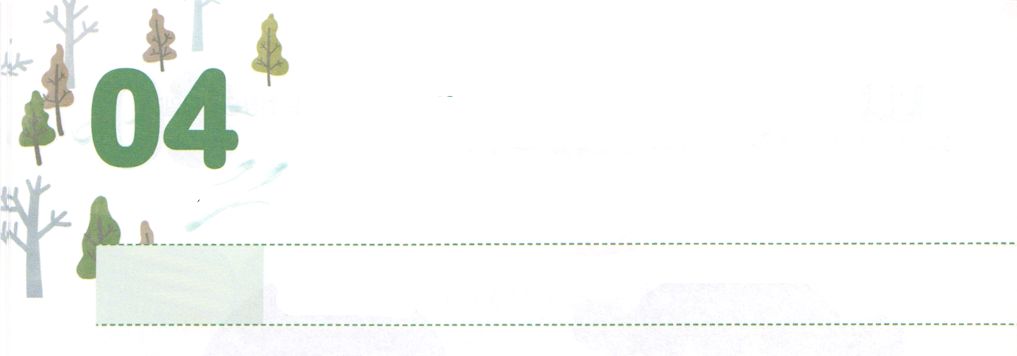 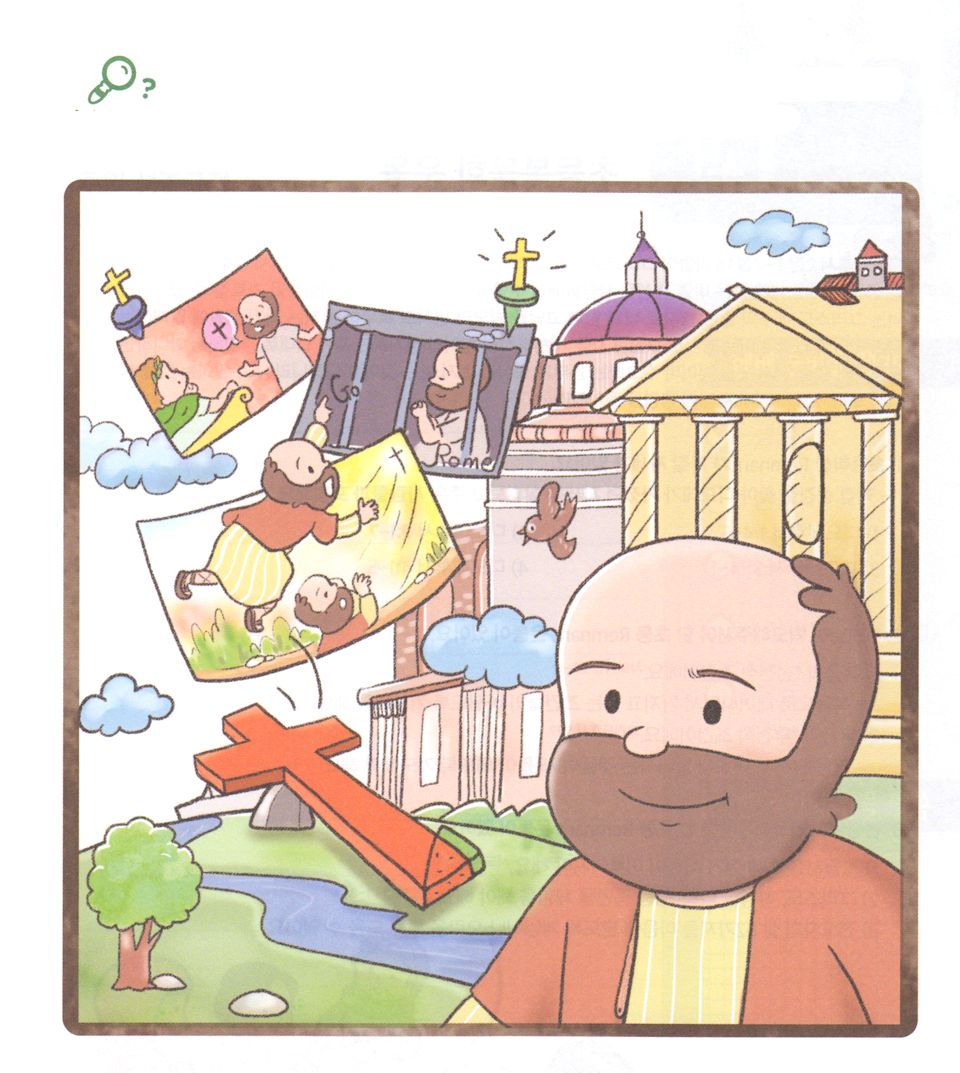 